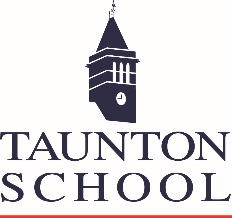 PROFESSIONAL AND ADMINISTRATION ROLES - APPLICATION FORM
STRICTLY CONFIDENTIALBefore signing the form please ensure that all sections have been completed. 
Applicants should attach a separate letter in support of their application. Please note CV’s alone will not be accepted.EMPLOYMENT (Current or most recent employer)EMPLOYMENT HISTORYPlease give full details of employment history starting with the most recent. Please explain any gaps in your employment and include dates. If there are any periods of time that are not accounted for on this form then they must also be listed in this section:POST-11 EDUCATION AND TRAININGPlease give information about education received in the UK or abroad in chronological order starting from the most recent. FURTHER TRAINING / COURSESPlease describe any personal qualities or experience that you feel are relevant to the job, including how you feel you meet the job specification. If necessary please continue on an additional sheet:Details of other employment and unpaid experience after the age of 16, in chronological order, most recent first (for example family duties, voluntary work etc.) which you wish to be taken into consideration for this role:Have you lived outside of the UK for 3 months or more within the last 10 years? If Yes, please state which country and the dates you were there:Should you be offered a position, when would you be able to start?INTERESTS AND HOBBIESDISCLOSURE OF CRIMINAL AND CHILD PROTECTION MATTERSTaunton School is obliged by law to operate a checking procedure for employees who have substantial access to children and young people.EXEMPTION FROM REHABILITATION OF OFFENDERS ACT 1974DISCLOSURE & BARRING SERVICEIn the event of a successful application an Enhanced Disclosure will be sought from the Disclosure & Barring Service in relation to criminal and child protection matters. A conviction will not necessarily be a bar to obtaining employment. Please sign here if you agree that the appropriate enquiry might be made:Signature ……………………………………………………………………………………………..BARRED LISTI am not listed on the Barred List, disqualified from working with children or subject to any sanctions imposed by a regulatory body. Signature ……………………………………………………………………………………………………FOR ROLES INVOLVING EARLY YEARS AND LATER YEARS CHILDCARE ONLY [CHILDREN AGED 0-8]As stated in the Disqualification under the Childcare Act 2006, I can confirm that I have not been disqualified from working with children including:Being cautioned for, convicted of or charged with certain violent and sexual criminal offences against children and adults, at home or abroad;Any offence involving death or injury to a child;Being the subject of an order, direction or similar in respect of childcare, including orders in respect of any children of my own;Refusal or cancellation of registration relating to childcare or children’s homes or being prohibited from private fostering, including orders made in respect of any children of my own.Signature ……………………………………………………………………………………………………MISCELLANEOUSDECLARATIONIf you know that any of the information you have given on this application form is false or if you have knowingly omitted or concealed any relevant fact about your eligibility for employment then your name will be withdrawn.I confirm that the information given on this application form is correct. I understand that any details I have falsely given will render me liable to disqualification from selection, or if appointed, summary dismissal.Signature of Applicant:  ………………………………………...............……………………	Dated:  …………………………………..
EMPLOYMENT REFERENCES (not a relative or someone acting solely as a friend)NAME: …..……………….…….....................…………………	POST TITLE: ………………………….….……...................Notes:Referees will be contacted before interview unless otherwise requested (see above)If any of your referees knew you by another name, please write that name/s in the space belowReferees will be asked about any disciplinary offences you may have relating to childrenIf you have previously worked with children, please put down a referee for this post (if it is not already stated)Please note that we may also contact anyone else you have previously worked for in addition to the aboveAre you related to or do you have a close relationship with any employee of Taunton School or to any member of the Governing Body?	YES / NOIf so please give their name:  …………………………………………………………………………………….Employee Consent to Disclose Personal Information for Employment Reference PurposesI authorise my current/previous employer/tutor to disclose personal information about my employment/education should they receive a reference request from Taunton School. This will include employment/education dates, reason for leaving, details of any disciplinary procedures during my employment and that there is nothing known to them which would render me unsuitable to be in an environment with children.Signed:  		…………………………………………………………………...Name:  			……………………………………………………………………National Insurance No: 	…………………………………………………………………...Date of Birth:  		…………………………………………………………………...Date:  			……………………………………………………………………..Staplegrove Road | Taunton | Somerset | TA2 6AD
01823 703 703 | www.tauntonschool.co.uk The information provided will be kept securely and will not be kept longer than is necessary in line with appropriate data protection legislationPosition applied for: How did you hear about this vacancy?TITLE (Mr, Mrs, Ms, Miss, Dr):  TITLE (Mr, Mrs, Ms, Miss, Dr):  FIRST NAME:  SURNAME:  SURNAME:  ANY PREVIOUS FORENAME(S) OR SURNAME(S):  CURRENT ADDRESS:  CURRENT ADDRESS:  DATE OF BIRTH:  CURRENT ADDRESS:  CURRENT ADDRESS:  NATIONAL INSURANCE NUMBER:  CURRENT ADDRESS:  CURRENT ADDRESS:  TEL (Home):  TEL (Work):   TEL (Mobile):  EMAIL:   
SKYPE ADDRESS:The School will communicate with you using the email address you have providedRIGHT TO WORK IN THE UK STATUS [e.g. British National/ EU Settled Status]	TEL (Home):  TEL (Work):   TEL (Mobile):  EMAIL:   
SKYPE ADDRESS:The School will communicate with you using the email address you have providedCURRENT EMPLOYER:ADDRESS & CONTACT NUMBER:JOB TITLE:SALARY:START DATE:FINISH DATE (if applicable):NOTICE PERIOD:REASON FOR LEAVING:BRIEF DESCRIPTION OF MAIN DUTIES AND RESPONSIBILITIES: BRIEF DESCRIPTION OF MAIN DUTIES AND RESPONSIBILITIES: BRIEF DESCRIPTION OF MAIN DUTIES AND RESPONSIBILITIES: BRIEF DESCRIPTION OF MAIN DUTIES AND RESPONSIBILITIES: DATESFROM & TOMonth & YearNAME & ADDRESS OF EMPLOYERJOB TITLE & DUTIESSALARYREASON FOR LEAVING DATESFROM AND TOMonth & YearFull OR Part timeSCHOOL/COLLEGEQUALIFICATIONS/GRADES GAINED 
(please state awarding body if known)DATE ACHIEVEDDATESFROM & TOMonth & YearSUBJECTSUBJECTMEMBERSHIP OF PROFESSIONAL BODIES 
including level of membership and date obtained:MEMBERSHIP OF PROFESSIONAL BODIES 
including level of membership and date obtained:What interests do you have?Do you belong to any voluntary organisations? Please give details:Taunton School is exempt from the Rehabilitation of Offenders Act 1974 and subsequent amendments. You are not entitled to withhold information about convictions which would otherwise be considered as ‘spent’.Taunton School is exempt from the Rehabilitation of Offenders Act 1974 and subsequent amendments. You are not entitled to withhold information about convictions which would otherwise be considered as ‘spent’.Have you ever been convicted by a court for a criminal offence?YES/NOIf yes, please provide details including dates and court of convictionAre you subject to any current or outstanding disciplinary procedures or legal action?YES/NODo you hold a UK driving licence?Yes/NoWhat categories does your driving licence cover:Do you have any endorsements?      Yes/No    If so, please give details:Please answer the 2 questions below for Driving jobs only:Please answer the 2 questions below for Driving jobs only:Driving Licence No:Registered Address for Driving Licence if not your current address:Please give the names and addresses of two referees (one of whom should be your current/most recent employer and a previous employer) who are in a position to comment on your work ability. References will not be taken up without your knowledge, but will be contacted prior to an employment offer.  Please tick the boxes only if you do not want the referee(s) to be contacted prior to interview. *Please give the names and addresses of two referees (one of whom should be your current/most recent employer and a previous employer) who are in a position to comment on your work ability. References will not be taken up without your knowledge, but will be contacted prior to an employment offer.  Please tick the boxes only if you do not want the referee(s) to be contacted prior to interview. *Please give the names and addresses of two referees (one of whom should be your current/most recent employer and a previous employer) who are in a position to comment on your work ability. References will not be taken up without your knowledge, but will be contacted prior to an employment offer.  Please tick the boxes only if you do not want the referee(s) to be contacted prior to interview. *Please give the names and addresses of two referees (one of whom should be your current/most recent employer and a previous employer) who are in a position to comment on your work ability. References will not be taken up without your knowledge, but will be contacted prior to an employment offer.  Please tick the boxes only if you do not want the referee(s) to be contacted prior to interview. *Name:  Name:  Name:  Name:  Company:  Company:  Company:  Company:  Address:  Address:  Address:  Address:  Tel Number:  Tel Number:  Tel Number:  Tel Number:  Email Address:  Email Address:  Email Address:  Email Address:  Position:  Position:  Position:  Position:  In what capacity known:  In what capacity known:  In what capacity known:  In what capacity known:  * Tick if required  * Tick if required